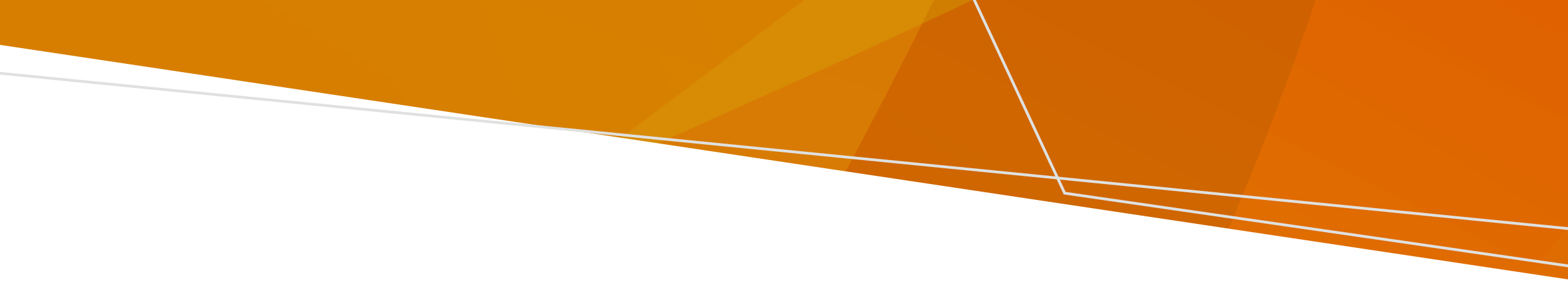 Non-Emergency Patient Transport and First Aid Services (First Aid Services) Regulations 2021 - Regulation 19(1)Section A – Applicant detailsContact person for the purposes of the applicationSection B – First aid serviceAuthorisationEmail completed applications to: Attention Manager, NEPTFirstAidRegulation@health.vic.gov.auFollowing receipt and review of an application an invoice will be issued.NB: The application will be processed once payment is received.Schedule 3 – Application for a first aid service licenceFirst Aid Service - LicencingOFFICIALFull name of applicant (person)Full name of applicant (person)Full postal address of applicant *cannot be a PO BoxFull postal address of applicant *cannot be a PO BoxIf the applicant is a body corporate (e.g., company, charity, incorporated association): the name and address of each director or officer of the body corporate who may exercise control over the First Aid Service:If the applicant is a body corporate (e.g., company, charity, incorporated association): the name and address of each director or officer of the body corporate who may exercise control over the First Aid Service:If the applicant is a body corporate (e.g., company, charity, incorporated association): the name and address of each director or officer of the body corporate who may exercise control over the First Aid Service:NameAddress *cannot be a PO BoxAddress *cannot be a PO BoxNameMobileTelephoneEmailThe class of First Aid Service for which the licence is sought  basic first aid     service  intermediate first aid service  intermediate first aid service  advanced first aid service  advanced first aid serviceThe name or proposed name of the first aid service and its street addressName of First Aid Service licence holder (proprietor of licence) The name or proposed name of the first aid service and its street addressName of First Aid Service *if different from aboveNB:  must be a registered business nameThe name or proposed name of the first aid service and its street addressABNThe name or proposed name of the first aid service and its street addressEntity Type*NoteEntity “Holder Type” must match ASIC extractThe licence holder cannot be a trust  Individual  Partnership  Company  Charity or Not-for-profitACNC number        Incorporated AssociationRegistration number        Other        Individual  Partnership  Company  Charity or Not-for-profitACNC number        Incorporated AssociationRegistration number        Other        Individual  Partnership  Company  Charity or Not-for-profitACNC number        Incorporated AssociationRegistration number        Other        Individual  Partnership  Company  Charity or Not-for-profitACNC number        Incorporated AssociationRegistration number        Other      The name or proposed name of the first aid service and its street addressStreet address*cannot be a P.O. BoxThe name or proposed name of the first aid service and its street addressSuburbThe name or proposed name of the first aid service and its street addressState PostcodePostcodeSignature of applicantName of applicantDateTo receive this document in another format, email NEPT, First Aid and Investigations <NEPTFirstAidRegulation@health.vic.gov.au>Authorised and published by the Victorian Government, 1 Treasury Place, Melbourne.© State of Victoria, Australia, Department of Health, September 2023.Available at First Aid <https://www.health.vic.gov.au/patient-care/first-aid-services>